Деловая игра «Налоговый инспектор».Цель занятия: обобщить и закрепить полученные теоретические знания по пройденному материалу («Роль налогов в экономике»; «Налоговая система в РФ»; «Акцизы»); в игровой форме выявить практические умения и навыки учащихся.Тип занятия: закрепление пройденного материала.Технологии урока: презентация в слайдах; карточки-задания, калькуляторы.Межпредметная связь: экономика.Методы обучения: 1.  Обучающий – сформировывать знания, умения и навыки; 2. Развивающий – способствовать развитию логического мышления; активизировать мыслительную деятельность учащихся; 3. Воспитательный – формировать устойчивый интерес к профессии; воспитывать профессионально важные качества: творческая активность, дисциплинированность, потребность в постоянном совершенствование своих профессиональных знаний и умений.Структурные элементы занятия: I.      Организационный момент: приветствие, проверка присутствующих, ознакомление учащихся с формой занятия. Сообщение цели занятия  – 1 мин. II.      Вступительное слово учителя о роли налогов и налоговой службы в жизни страны. Правила проведения игры - 5 мин.         III.   Игра – 33 мин. IV.     Подведение итогов игры. Члены жюри объявляют игровые результаты. Капитаны команды  дают самооценку действий команды в целом, в плане исполнения игровой роли. Проигравших в игре нет – 5 мин.I.       Организационный момент (1 мин.): Здравствуйте! Рада видеть вас! Сегодня наше занятие будет проходить в формате деловой игры, в ходе которого мы обобщим и закрепим знания по пройденным темам («Роль налогов в экономике»; «Налоговая система в РФ»; «Акцизы»), а также выявим практические умения и навыки.II.         Вступительное слово учителя о роли налогов и налоговой службы в жизни страны. Правила проведения игры. (5 мин.) - Налоги играют важную роль в жизни страны. Они являются формирующим звеном доходной части государственного бюджета, ведь именно из государственного бюджета денежные средства уходят на удовлетворение интереса общества и государства. Для обеспечения эффективного функционирования налоговой системы РФ, важную роль отводят налоговым органам. Именно они контролируют правильность исчисления налогов, своевременное поступление их в бюджет государства; следят за производством и оборотом спиртосодержащей, алкогольной и табачной продукции; информируют налогоплательщиков по вопросам налогового законодательства.Правила игры. Учащимся объясняют ситуацию: государственная казна (бюджет) нуждается в дополнительных поступлениях денежных сумм, поэтому в наш город прислали комиссию по налогам и сбором с целью - проверить правильность исчисления акцизов и одновременно провести аттестацию налоговых работников, т.е. все ли они соответствуют своим занимаемым должностям. В роли налоговых работников сегодня будете вы (учащиеся), а представителем комиссии по налогам и сборам – Маслова Ирина Владимировна. Игра состоит из 5 раундов-заданий. Каждый раунд выдержан во времени.1 раунд: Мини – викторина (6 мин.) Цель: проверка знаний по всем пройденным темам. Каждому члену команды задаётся вопрос, а он должен дать правильный ответ. Сколько правильных ответов, столько и команде присуждается баллов.2 раунд: Соотнести акцизу свои элементы налогообложения (3 мин.) Цель: проверка знаний по теме “Акцизы”. Задание в виде теста.3 раунд: Расчёт акцизов (8 мин.) Цель: проверка умений производить расчеты по данному налогу. Задание состоит из двух задач. Каждая команда решает задачи. Одновременно проводится конкурс капитанов: Расчет налогового вычета по акцизу.4 раунд:  Игра “Слова” (6 мин.) Цель: проверка знаний по терминологии пройденных тем. Каждая команда должна как можно больше назвать профессиональных терминов. За каждый термин 1 балл.5 раунд: Мини - проект “Свой налог” (10 мин.) Цель: применение знаний курса в жизненных ситуациях. В этом раунде учащимся было дано задание - придумать новый налог для пополнения бюджета города и его презентовать, опираясь на теоретические знания по пройденным темам и применение этих знаний в жизненных ситуациях. Это задание на активизацию мыслительной деятельности учащихся.III. Игра. (33 мин.)1 РАУНДВОПРОСЫ для 1 команды: 1.      Если вы нарушаете правила, вас штрафуют, если вы соблюдаете правила, вас облагают ……. (налогом); 2.      Что такое налог? (обязательный платеж взимаемый с организаций и физических лиц в казну государства); 3.      Какие налоги называются федеральными? (…взимаются на территории всей РФ и зачисляются в федеральный бюджет - Москва); 4.      Этот налог устанавливается в целях изъятия в доход бюджета полученной сверхприбыли от производства высокорентабельной продукции?...(акцизы) 5.      Кто является плательщиком акцизов?... (организации, индивидуальные предприниматели; лица, осуществляющие перевозку подакцизных товаров через таможенную границу РФ); 6.      К какому виду налогов относятся  акцизы?... (к косвенным налогам); 7.      Каков налоговый период для плательщиков акцизов?... (один календарный месяц); 8.      Как исчисляется сумма акцизов по каждому виду подакцизных товаров?... (как произведение налоговой базы и соответствующей налоговой ставки);ВОПРОСЫ для 2 команды: 1.      Дополните старинную поговорку: «Убывает то, что облагается…… (налогом); 2.      Кто является налогоплательщиками?... (физические лица-граждане, индивидуальные предприниматели; юридические лица-коммерческие и некоммерческие организации, обычные организации); 3.      Назовите объекты взимания налогов?... (доходы, юридически значимые действия, имущество, ввоз и вывоз товаров за границу); 4.      Какие налоги называются местными?...  (устанавливаются органами местного самоуправления и зачисляются в местный бюджет); 5.      Каково определение акциза как косвенного налога?... (акцизы-это косвенные налоги, включаемые в цену товара и уплачиваемые покупателями); 6.      Какие существуют виды подакцизных товаров?... (дизельное топливо, прямогонный бензин, автомобильный бензин, спирт этиловый для всех видов сырья, моторные масла, спиртосодержащая продукция, пиво, алкогольная продукция, табачная продукция, автомобили легковые и мотоциклы). 7.      Назовите виды налоговых ставок акцизов?... (твердые, процентные, комбинированные); 8.      Перечислите обязанности налогоплательщиков?... (своевременная и полная уплата налогов, обязанность вести бухгалтерский учет и составлять отчеты о финансово-хозяйственной деятельности, обязанность представлять налоговым органам необходимые документы и сведения о исчислении и уплате налогов).2 РАУНДЗадание:Соотнести акцизу свои элементы налогообложения. 1.      Высокорентабельные и “социально опасные” товары, “предметы роскоши”; 2.      Пенсионный фонд, Фонд медицинского страхования, Фонд социального страхования; 3.      18,10,0 %; 4.      Резидент, нерезидент; 5.      Мясо и мясопродукты, кромеделикатес, молоко и молокопродукты, яйца и яйцепродукты, товары для детей, медицинские товары; 6.      35,30,13,6 %; 7.      Твердые, адвалорные, комбинированные ставки; 8.      Спиртосодержащая продукция, ГСМ, алкогольная продукция, пиво, ювелирные изделия, табачные изделия, автомобили; 9.      Зарплата, премии, дивиденды, призы, выигрыши; 10.  Организации, индивидуальные предприниматели и лица, осуществляющие перевозку товаров через таможенную границу РФ; 11.  Государственные пособия, материальная помощь, страховые платежи, пособия по временной нетрудоспособности, беременности и родам; 12.  Налоговая база определяется отдельно по каждому виду товара; 13.  Работы (услуги), выполненные в космическом пространстве; 14.  Лица, производящие выплаты физ.лицам и индивидуальные предприниматели, адвокаты; 15.  Исчисляется как произведение налоговой базы и соответствующей налоговой ставки.Ответ: 1, 7, 8, 10, 12, 15.3 РАУНДЗадача №1: Организация приобрела 3000 л этилового спирта и произвела из него 15 000 л вина крепостью 18%. Какова сумма налогового вычета? Ставка акциза по этиловому спирту – 33 руб. за 1 л безводного этилового спирта.Решение:        33 руб. * 3000 л = 99 000 руб. (сумма акциза, уплаченная за 3000 л спирта); 33 руб. * 15 000 л * 18% : 100% = 89 100 руб. (максимальная сумма вычета, на которую организация имеет право).Ответ:сумма налогового вычета составила 89 100 руб.Задача №2: В феврале 2007 г. винзавод реализовал на территории РФ 1400 л водки (крепость 40%) и 3000 л виноградного вина (крепость 19%). Необходимо исчислить величину акциза. Если ставка акциза алкогольной продукции с объемной долей этилового спирта свыше 9 % - 320 руб. за 1 л безводного этилового спирта.Решение: 1400 л * 320 руб. * 40% = 179 200 руб. 3000 л * 320 руб. * 19% = 182 400 руб.Ответ:сумма акциза составляет 361 600 руб.КОНКУРС КАПИТАНОВ Задача: Организация приобрела 2000 л этилового спирта и произвела из него 10 000 л вина крепостью 17%. Какова сумма налогового вычета? Ставка акциза по этиловому спирту – 27,7 руб. за 1 л безводного этилового спирта. Формула:  1). С = О * А;  2). С = А * К * О : 100%, где – С – предельная сумма акциза, уплаченная по этиловому спирту, использованному для производства вина;            А – ставка акциза на 1 л этилового спирта;            К – крепость вина, %;            О – количество реализованного вина. Решение:  1). 27,7 руб. * 2000 л = 55400 руб. (сумма акциза, уплаченная за 2000 л спирта);                     2).  27,7 руб. * 10 000 л * 17% : 100% = 47090 руб. (максимальная сумма вычета, на которую организация имеет право).4 РАУНД - Игра “Слова” Задание: Записать слова (терминология), связанные с содержанием пройденного материала.Ответы: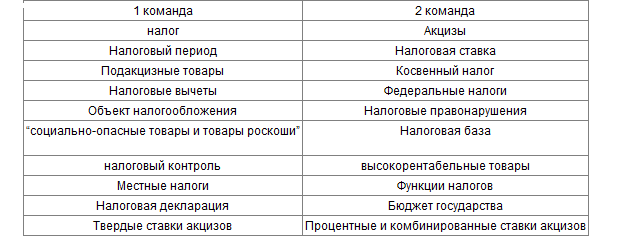 5 РАУНД “Свой налог” 1.      название налога; 2.      объект налогообложения; 3.      сроки уплаты; 4.      налогоплательщики; 5.      налоговая ставка – определенная сумма или %; 6.      налоговые поступления - на что пойдут; 7.      история налога.Пример: “Налог с посетителей ночных клубов (заведений)” - налогоплательщики – посетители ночных клубов старше 18 лет; - объект налогообложения – посещение ночного клуба; - налоговая ставка – 10% от стоимости входного билета (например: стоимость входного билета - 200 руб., сумма налога – 20 руб.; итого стоимость билета – 220 руб.); - сроки уплаты – не позднее 15 числа, следующего за отчетным месяцем в налоговые органы; - расход налоговых поступлений – часть налоговых поступлений пойдёт на благотворительность: клиники для больных СПИДом (наркоманов), раковыми заболеваниями; в детские дома, приюты. - история налога - налог стали взимать (применять) в нашем городе, когда стали открываться (работать) ночные клубы (заведения).IV. Подведение итогов игры. (5 мин.) Члены жюри объявляют игровые результаты. Капитаны дают самооценку действий команды в целом и обсуждают трудности, возникшие по ходу игры, эмоциональные переживания, идеи, которые приходили в голову, в плане исполнения игровой роли. Проигравших в игре нет.